                            Rutherglen Bowling Club Inc.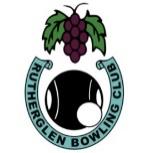 Executive Committee Meeting MinutesMarch 10th, 2020Meeting Opened:	7.00 pmPresent:	Jan Widdop, John Ross, Barbara McCleave, John Crossman, Chris LangdonApologies:      John Fisher, Ross Rankin	                        Moved: John C.      Seconded: Barbara   That apologies be accepted. Cd.Minutes:Vice President Chris asked those present if they had read the Minutes and if they were a true account of the previous meeting.Moved: Jan, seconded: Barbara that the Minutes as presented are accepted. Cd.Business arising from the Minutes:The thousand dollars has been paid to Corryong Bowling ClubFinancial Report:President Ross called on the Treasurer to present the financial report for the previous month.  		Barbara tabled her report, which revealed a healthy balance.Moved: Barbara, seconded: Jan That the Financial Report as presented be accepted. Cd.Business Arising from the Report:		Bar takings are up.Correspondence:The Secretary presented the following Correspondence received and sent for the month:Inwards Correspondence:	The following was received throughout the month:An email was received from Sven Erikson of Indigo Shire announcing the opening of the Get Active grants for 2020.An email was received from Jan Eccles enquiring School bowls on the 16th and 23rd March.A letter was received from Telstra announcing an update to our online tools and making us aware that Robert Wilson who has full authority to the account will be able to see these changes.An email was received from Felton Industries who supply outdoor seating and shadesOutwards Correspondence:The following was the outgoing correspondence for the month:Nil.Business Arising from Correspondence:              John R to talk to TelstraReports:	The following reports were tabled and presented:Greens Report:Report tabled:Match Sub-CommitteeFebruary minutes were tabled. The Committee suggested that the events be merged and try select own rather than out of the hat, while recognising that the decision rests with the match committee.Catering Sub-Committee:All is ready for the upcoming finals on SaturdayTournament Report:John R will step up as Co Ordinator due to John Fisher being unable due to his recent illness.Marie Nesbitt, and Graeme and Anne Climas will help with the board.John to contact Glenice Campbell for umpire for Sonny’s Day.The draws for the two days have been done 22 teams for Saturday, 26 teams for Sunday.Bar Report:The mats in the bar need replacing. Some quotes were presented, however the committee request that a quote be sought from Choices Flooring, as they are a valued sponsor Grounds Report:Weekend Pennant Report:NilMid-week Pennant Report:Nil.Moved: Jan Seconded: John C that all reports be accepted. CDGeneral Business:	Vice President Chris asked those present for any issues to be raised:John C: A person has showed interest in purchasing one of our bowling arms. It was Moved by John C and Seconded by Barbara that it be offered for $100 Barbara Burtons account is outstanding, Jan to pick up the trophies to allow payment to take place. Chambers sponsorship still outstanding, Barbara to send a reminder. Barbara has concerns about auditor, given that we have it on the minutes that, because of the size of our cash flow we are not compelled to have an auditor. Because of the high cost of engaging an approved auditor we will not pay an auditor. After discussion it was moved by John R. and seconded By Jan that the auditor be removed from the regulations with the books to be reviewed annually at the request of the committee Jan: Asked if any thought be given to shades between the greens. It was agreed that research be done as to what would be better suited. Many thanks to John C. for the painting around the greens. John R: The Victorian Primary Schools Championships progressed like clockwork. Rutherglen Primary are, once again headed to Darebin City to compete at State level on the 29th April. Many thanks must go to Darci Tierney of Bowls Victoria, Garvie O’Bryan, Graeme Goudie, Chris Langdon, Ian Baskett, Anne and Graeme Climas, John Crossman and Murray Scown for their help on the day which made it such a success. President Ross alerted me to the fact that we need a smaller fridge for use in the kitchen over the off season. I have accessed one. I suggest a donation of $50 would be reasonable. Moved by John R and Seconded by John C. Cd. John also Suggested that the Regulations be changed for the Match Committee. After discussion, it was Moved by John R and Seconded by John Crossman that the regulation read: The match committee will consist of seven people. The match committee will elect their chairperson at their first regular meeting. The rest of the regulation in relation to the duties of the match committee remain. Cd.Chris: The Ovens &Murray Group side would like to have their presentation of shirts and practice at Rutherglen Moved by Chris and Seconded by John C Cd, having trouble with the keys to the filing Cabinet, John C and Chris to investigate Meeting Closed: 10.15 pm	Next Meeting:	7:00 pm	Tuesday 20th. April 2020